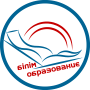 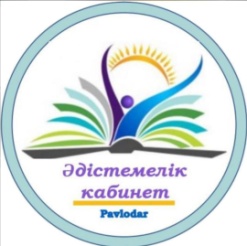 Павлодар қаласы білім беру бөлімі әдістемелік кабинеті                                                               «Тарих сабағында контекстік тапсырмаларды қолдану»семинар – практикум бағдарламасы/Программа городского семинара  – практикума для учителей истории«Применение контекстных заданий на уроках истории». Өткізу күні: 13.04.2023Өткізу уақыты: 12.00 Өткізу орны: ЖОМ №26Модератор: Д.К.Кульжанов, әдіскерБАҒДАРЛАМА БекітемінӘдістемелік кабинетмеңгерушісінің м.аШ.Нурахметова   «12» сәуір 2023 ж                                            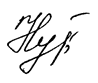 №Уақыты/ ВремяТақырыбы/ ТемаПедагогтің ТАЖ/ ФИО педагога112.00-12.10Семинардың ашылуы/ Открытие семинараКульжанов Д.К., методист отдела образования – модератор212.10-12.35Тарих сабағында контекстік тапсырмаларды қолдану / «Применение контекстных заданий на уроках истории»Мукушев Болат Сергалиевич, учитель истории СОШ №26312.35-13.00Оқу мектебі призма арқылы дебат технологияларын тарих сабағында қолдану/  Применение дебатных технологий через призму «Читающая школа»ЖетписбаеваГульжанат Амангельдиевна,Учитель истории Жетекшинской СОШ